Воспитательское занятие «Цвета радуги»Цель:   Обобщение знаний  о радуге, её цветах и их последовательности.Задачи: Коррекционно-обучающие: закреплять знания о  цветах радуги, их последовательности.Коррекционно-развивающие:  развивать внимание, наблюдательность, память, учить отчетливо произносить слова и фразы.Коррекционно-воспитательные : воспитывать эстетические чувства, обращая внимание на красоту природных явлений.Методы и приемы:  -словесный – беседа, -практический, -игровой в котором соединяется применение наглядности и использование слова; -наглядный   (иллюстрация с изображением радуги, презентация)Наглядный материал:   экран, видеопроектор, слайды, ленточки цветов радуги, презентация «Цвета радуги», иллюстрации по теме.Словарная работа :  радуга, фазанПредварительная работа: наблюдения явлений природы, загадывание загадок, чтение стихов, рассматривание рисунков,  квест-игра «Ищу  цвет».Ход занятияСовершенно верно, посмотрите, на картинке появились все цвета радуги, а чтобы их запомнить существует такая поговорка.Наполните ванночку водой и поставьте на стол. Опустите зеркальце в воду наполовину. Его верхняя часть будет опираться на край ванночки, а нижняя -окажется в воде под углом. Направим свет фонарика на погружённую в воду часть зеркала. При этом зеркальце будет отражать свет. Возьмите лист бумаги и поместите его перед зеркалом. Другой рукой слегка подвигайте само зеркало. Изменяйте положение зеркала и бумаги до тех пор, пока на ней не появится разноцветная радуга. Слегка покачайте ванночку, чтобы по воде пошла рябь, и встряхните зеркало. Что мы видим теперь?
-на белой бумаге появляются искрящиеся разноцветные огоньки. Значит, обычный солнечный лучик, как волшебник, может превращаться в разноцветный, если он проходит сквозь капли воды.Ход опыта:  
Возьмем диск. Направим на него фонарик так,  чтобы на его зеркальную поверхность попадали лучи света. Направляем свет с помощью диска на белый лист бумаги. Изменяем наклон CD-диска, и тогда мы сможем увидеть множество «радужных» узоров.релаксацияДля каждого цвета свой настрой и свое чувство. Вы видите то, что описываю я, а еще то, что захотите сами.Первый цвет – голубой. Он может быть мягким и успокаивающим, как струящаяся вода.  Голубое небо, голубые цветы – незабудки. Что еще бывает голубого цвета? Подумайте, что  вы видите, когда представляете голубой цвет? Мысленно пофантазируйте.Следующий цвет – красной. Красный цвет вам дает энергию и тепло. На него хорошо смотреть, когда холодно. Красный цвет – цвет огня. Что еще бывает красного цвета? Подумаете, что вы видите, когда представляете красный цвет? Мысленно помечтайте.Желтый цвет. Приносит нам радость. Он согревает, как солнечный свет и мы улыбаемся. Что бывает желтого цвета?  Желтый лимончик,, желтый одуванчик. Много-много желтых одуванчиков. О чем вы думаете, когда смотрите на желтый цвет? Мысленно помечтайте.Зеленый– цвет природы помогает нам почувствовать себя лучше. Зеленые травы, кустарники, деревья. Что еще бывает зеленого цвета? О чем вы думаете, когда смотрите на зеленый цветЗамечаете ли вы, как разные цвета влияют на наше настроение и даже на самочувствие?А сейчас, я досчитаю до трех, и вы откроете глаза (Цветная фея улетает).Раз, два, три! Открыли. Потихоньку вставайте.А сейчас ребята садитесь вкруг. Расскажите, что вы представляли?(Дети по очереди рассказывают о том, что они видели во время медитаций).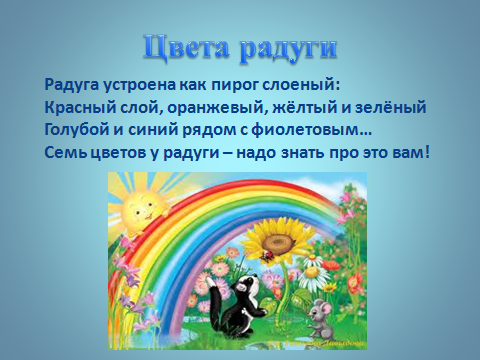 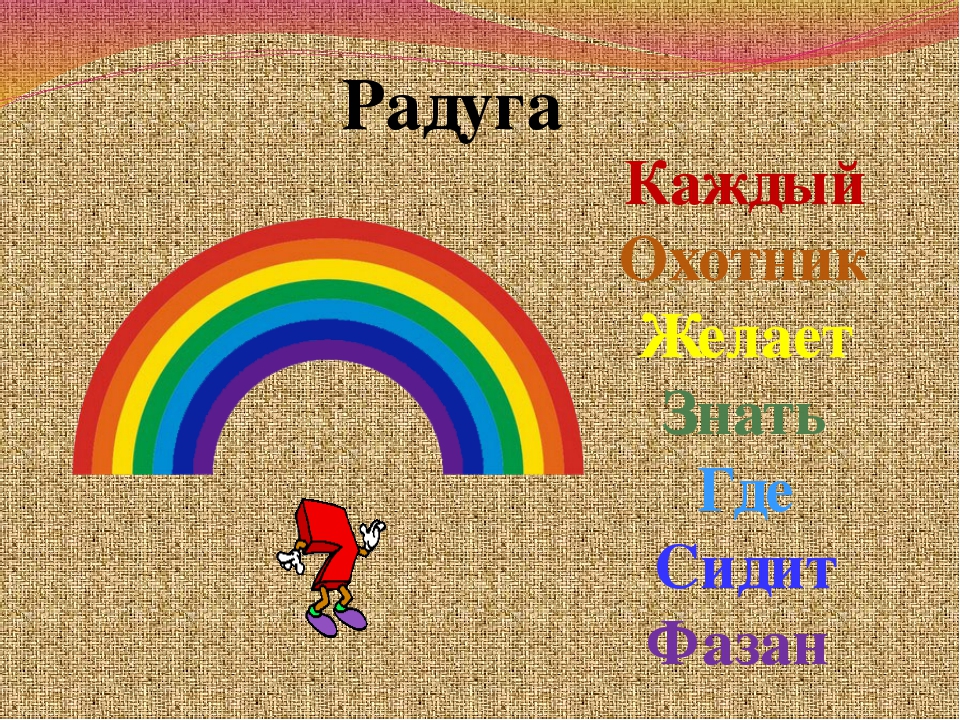 Этапы занятияДеятельность воспитателяДеятельность детей(предполагаемые ответы )Индивидуаль ная работа1. Организационный момент- Здравствуйте, ребята!  Упражнение «Подари улыбку». От улыбки хмурый день светлей 
От улыбки в небе радуга проснется 
Поделись улыбкою своей 
И она к тебе не раз еще вернется.Каждый из нас может легко подарить улыбку.Улыбки у меня в руках. «Круг радости»А теперь подарите свою улыбку. Сделаем мы это по цепочке, а начну я.- Дарите друг другу улыбку. Улыбайтесь, и вы будете нравиться людям.- Вот с таким хорошим настроением мы начнём наше  занятие.Коррекционная работа  «Календарь природы»Приветствуют друг другаДарят улыбки друг другу2.Погружение воспитанников в тему воспитательного занятия Сообщение темы и цели занятияПеред занятием детям вручают письмо, которое открыть на воспитательском занятии.Письмо от Лунтика. Дорогие друзья! Со мной приключилось вот такое чудо.Однажды я попал под сильный дождь и спрятался под зонтиком. А когда дождь почти закончился, появилось солнце. Счастливый  я посмотрел вокруг и вдруг на небе заметил чудо…… Помогите, пожалуйста, что же я увидел?   А чтобы вам легче было угадать, я посылаю вам подсказку. Миша , прочитай пож-та.Что за чудо – коромысло
После дождика повисло?
Очень яркое, цветное,
А красивое какое!
Разноцветная дуга
Солнечная ……… (радуга) словарное словоКонечно же, это радуга. Слайд 2,3,4 (радуга в природе).Ну, мы то с вами угадали , что увидел Лунтик.А как же  сам Лунтик узнает?-Ребята, вы хотите помочь Лунтику, узнать что такое радуга?  Я могу вам в этом помочь.Значит о чем мы с вами будем сегодня разговаривать?О радуге. А давайте подумаем ,какая цель нашего занятия? Что мы с вами можем узнать о радуге  на занятии ?  Из каких цветов она состоит.На доске название занятия с перемешанными буквами.  Прочитайте.  «Цветная  АГУДАР» Вот я поторопилась и не правильно составила буквы. Помогите пож-та  расставить правильно.Слайд 5 название занятия  (радуга) Слайд 6  с радугойРадуга устроена как пирог слоёный:Красный цвет, оранжевый, жёлтый и зелёный.Голубой и синий рядом с фиолетовым…Семь цветов у радуги надо знать про это вам!Сегодня мы с вами узнаем, и поможем Лунтику узнать из каких цветов состоит радуга.повторяют вслухОтвечают «Да»Предлагают варианты названия занятия, определяют цельИсправить ошибкуЧитает М.Ф.Числов Д3.Основная часть3.Основная часть3.Основная частьРебята , а вы видели радугу?  А когда?, А какая была погода?А сейчас я смогу увидеть радугу? Почему?Потому что осень.Радуга – это чудо природы. Слайд 7 Вы всё правильно сказали.Радугу можно наблюдать на небе летом , когда идёт мелкий, тёплый дождик, и светит солнышко; Слайд 8Она похожа на мостик из разноцветных дуг. Слайд  9  Радость, видите, какая!
В небе радуга сияет!
Краски дивной красоты
У небесной РА-дуги.- Какие эмоции вы чувствовали, когда видели радугу?  (радость)- Почему?-Если перевернуть радугу, на что она будет похожа?-На улыбку.Слайд 10Слово "радуга" похоже на слово "радость". И в самом деле, радостно бывает,когда вдруг на небе возникает удивительно красивая дуга. "Райская дуга" называли ее в старину и верили, что она приносит счастье. С тех пор так и зовут - радуга.Слайд  11 - Ребята, посмотрите на изображение радуги и назовите все ее цвета. 
Сколько же цветов у радуги? Давайте посчитаем.  ГДЕ встречается число семь? Слайды  12,  13 ,14, 15  -загадки)(семеро козлят, цветик-семицветик, 7 дней в недели ,).А в нашей группе Числов Д. учится в 7 классе,  а в 4 –м классе сколько нас учатся, посчитайте.А сейчас я хочу рассказать вам сказку. Слайд 16Сказка о радуге.В теплые летние дни, после дождя на небе появляется большая красивая радуга. И вот в один из таких дней дети, глядя на небо, закричали" Смотрите! Какая яркая радуга! "У самой радуги было тоже хорошее настроение. Все цвета на ней переливались: красный, оранжевый, желтый, зеленый, голубой, синий, фиолетовый. Они между собой о чем-то разговаривали. Вдруг фиолетовый цвет сказал: "Друзья, я хочу стоять на первом месте. Я хочу быть первым!" Все цвета посмотрели друга на друга  и стали спорить ,все захотели стоять первыми.  Никто не хотел стоять последним."А давайте поменяемся местами!"-предложил оранжевый цвет. Все согласились, но у них никак не получалось. Тут радуга сказала: "Вы не сможете поменяться местами, потому что нас так создала природа. Не зря про цвета радуги  придумали стишок:Слайд 17Каждый Охотник Желает Знать Где Сидит Фазан.Первая буква каждого слова название цвета. Больше цвета не стали спорить и ругаться. Вам понравилась сказка ребята?  Давайте вместе повторим стишок. Слайд 18Каждый Охотник Желает Знать Где Сидит Фазан.В этом стихотворении для вас есть незнакомое слово. Фазан.Фазан –словарное слово  слайд 19Фазан  - это очень красивая  птица с разноцветными перьями. Фазан похож на курицу, только с большим хвостомА чтобы запомнить шуточный текст, предлагаю вам поиграть: ( на доску вывешивается слоган) «Каждый охотник желает знать, где сидит фазан» для запоминания порядка расположения цветов в радуге. Работа у доски – соотношение  « слово – цвет». Каждое слово этого стихотворения  начинается на букву, обозначающее цвет радуги. Слайд 20Первое слово «каждый», начинается на букву? (к), значит первый цвет в радуге какой? (красный). Второе слово в этой волшебной фразе «охотник», на какую букву это слово? (на букву о), а какой цвет на букву «о»? (правильно, оранжевый). Каждый разбирает слово и закрепляет цвет на доске.Так последовательно разбираем каждое слово, выделяем букву и вспоминаем цвета:Слайд 21   (красный, оранжевый, желтый, зеленый, голубой, синий, фиолетовый). Сколько всего цветов в радуге? (семь).Какие вы молодцы. Вы помогли Лунтику узнать цвета радуги и их порядок.А сейчас , я предлагаю вам немного отдохнуть.Отвечают на вопросыРассматривают иллюстрациивысказываютсясчитаютотгадываютслушаютПроговаривают хоромСлушают, повторяют вслухЧитают вслухВыполняют заданиеСопоставляют букву и цветЧислов Д.отвечает в каком классе учится4. Физминутка«Радужная песенка» Видео- Слайд 22Выполняют движенияПродолжение основной частиКаждому из вас было дано задание на каникулах.Вспомните какое? Видео- Слайд 23Просмотр презентации(видео) о выполненном задании( у каждого спросить, снимает свою ленточку, ленточку вывешивать на мольберт).  Посмотрите , сколько у нас ленточек? Перечислите цвета. Зачем я дала вам такое задание? Что можно сложить из ленточек? Слайд 24 Вызываются  Рослякова и Числов  (раскладывают в правильном порядке). Лишние ленточки убираются.ИграНа мольберте развешены ленточки ( после Числова и Росляковой), таких же цветов, как в радуге и в том же порядке.Я буду убирать ленточки радуги, а вы скажете, какого цвета ленточки не стало.Игра идет с постоянным чтением слогана, так и ищется пропавший цвет (слайд с радугой на экране, на доске цвета радуги)Молодцы все справились с заданием.Мы с вами поиграли , а теперь давайте и поработаем.Вспоминают заданиеСравнивают с радугой Выполняютиграют5.Практическая работаМы веселые ребята, и не любим мы скучать. удовольствием сегодня будем вместе рисовать.Раздать задание старшим.Работа с младшими.( Аппликация Радуга)Раскрасить радугу.При выполнении заданий звучит музыка. Слайд с музыкой  25Рассматривание работ.  Ребята, а давайте ваши работы мы пошлём Лунтику.Запечатать ответное письмо с поделками Лунтику.Проговаривают хоромВыполняют Расматривают свои работыКлоуна делают – Р.Н., Ч.ДЛ.Р, М.С, Н.В, Ф.МП.М, Ш.Д, С.Л6.заключительная частьРефлексияРебята, а какая цель  была нашего занятия?( цвета радуги и их порядок, а так же помочь Лунтику)Сколько цветов у радуги? Повторение слогана про расположение цветов.( опора на иллюстрации)Вы не просто узнали из каких цветов состоит радуга, но и узнали как эти цвета в радуге расположены. Тем самым мы помогли Лунтику разобраться , что же он увидел.И в завершении нашего занятия , я хочу чтобы вы внимательно посмотрели друг на друга. Что  вы заметили.Молодцы у вас разноцветные футболки  как  цвета радуги. Выходите ко мне, становитесь в круг.Вы все сегодня хорошо поработали, я вами довольна.Слайд 26Спасибо всем за занятие. Видеоклип «Радужная песенка»ОтвечаютРассматривают футболки друг другаВстают в круг. Хлопают друг другу. Танцуют под песню